Диалог выпускниковРоссийско-германский консультационный семинар«Цифровизация сельскохозяйственных предприятийОпыт Германии и России»Четверг, 21 января 2021 г., Московское время,онлайн-платформа ZOOM, синхронный переводПРОГРАММАМодератор: д-р Владислав Борисович Белов, эксперт общества GIZКонтактные лица: 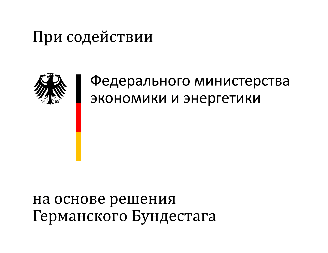 10:45-11:00Подключение к платформе ZoomПодключение к платформе Zoom11:00-11:10Правила/порядок работы на онлайн-платформеПриветствиеПравила/порядок работы на онлайн-платформеПриветствиеИзольде Хайнц, руководитель проектов, Немецкое общество по международному сотрудничеству (GIZ GmbH), Бонн (Германия)Егор Александрович Курбацкий, начальник отдела подготовки кадров управления инноваций в органах власти Правительства Ростовской областиИзольде Хайнц, руководитель проектов, Немецкое общество по международному сотрудничеству (GIZ GmbH), Бонн (Германия)Егор Александрович Курбацкий, начальник отдела подготовки кадров управления инноваций в органах власти Правительства Ростовской области11:10-11:50Цифровая трансформация сельского хозяйства Германии (на примере Баварии). Возможности для повышения рентабельности аграрных предприятийЦифровая трансформация сельского хозяйства Германии (на примере Баварии). Возможности для повышения рентабельности аграрных предприятийЮрген Шварценштайнер, farmtastic Consulting GmbH, г. Ирльбах (Германия)Юрген Шварценштайнер, farmtastic Consulting GmbH, г. Ирльбах (Германия)11:50-12:00Состояние и перспективы цифровизации аграрной сферы в Ростовской областиСостояние и перспективы цифровизации аграрной сферы в Ростовской областиОлег Андреевич Холодов, начальник отдела научно-технического и кадрового обеспечения АПК министерства сельского хозяйства и продовольствия Ростовской областиОлег Олегович Полушкин, проректор по научно - исследовательской работе и инновационной деятельности ФГБОУ ВО «Донской государственный технический университет»Олег Андреевич Холодов, начальник отдела научно-технического и кадрового обеспечения АПК министерства сельского хозяйства и продовольствия Ростовской областиОлег Олегович Полушкин, проректор по научно - исследовательской работе и инновационной деятельности ФГБОУ ВО «Донской государственный технический университет»12:00-12:10Комментарии немецкого эксперта, рекомендации по кооперацииКомментарии немецкого эксперта, рекомендации по кооперации12:10-12:30Интерактивная дискуссия Интерактивная дискуссия 12:3012:30Подведение итогов и закрытие Изольде Хайнц, GIZ GmbH, Бонн (Германия) Егор Александрович Курбацкий, начальник отдела подготовки кадров управления инноваций в органах власти Правительства Ростовской областиИзольде Хайнц, GIZ GmbH, Бонн (Германия) Егор Александрович Курбацкий, начальник отдела подготовки кадров управления инноваций в органах власти Правительства Ростовской областиРубен Артурович ПогосянРостовская региональная комиссияE pogosyan@donland.ruT +7 (863) 240-16-24, 240-16-60Владимир Михайлович БогдановМосковское проектное бюрообщества GIZE wladimir.bogdanov@giz.de